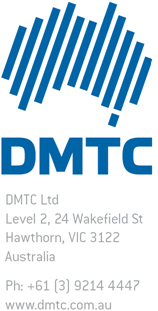 Request for InformationRequest for Information (RFI) title:	Human Integrated Sensor System (HISS)DMTC Program:	CBR Sensing SystemsIssue Date:	August 2021Respondent DetailsResponse Schedule/Specific Information RequestedRespondents could include individuals, companies, universities or already established consortia.Research ThemesPlease indicate to which Research Themes you believe that you can contribute:Description of area of expertise, research and/or technology Give a brief description of your capability and capacity to undertake R&D relevant to the Research Themes above. Please provide exemplars of tangible outcomes from previous work. (1000 words max or 2 pages including pictures, illustrations or diagrams) Description of current research programs Please indicate current research programs being undertaken that are relevant to the research themes and brief description of these. (400 words max)Description of current or potential collaborations Please indicate whether your organisation/team has previously engaged with DSTG or Defence on other research and development projects in sensing systems, in CBR or related fields. (200 words max)Are you collaborating with other groups in this technology space on similar or relevant projects that may be able to compliment the Research Themes above?  If so, who are these groups/organisations? (please feel free to share this RFI with them) (200 words max)Please provide any relevant project outcomes, publications, products or services which demonstrate your capability to address the Research Themes? (10 items max)Next StepsOnce we receive your completed RFI response, we will collate, review and utilise the information provided from all responses to influence and refine the program priority areas ahead of seeking program partners. Completing this form will help us in determining who we specifically target in any future calls for proposals.Please note, an invitation to submit this RFI response does not mean that you are automatically eligible to participate in a research proposal submission. Sign below once you are satisfied that you have completed the form.I declare that the information given in this Requestion for Information form is true and accurate to the best of my knowledge and belief. I declare that I have permission from my organisation and any other partner organisation(s) noted to discuss their capabilities and to sign the Request for Information form on their behalf.Organisation Name:Address of Registered Office:Australian Business Number:Telephone:Email:Web:Contact Person:Phone:Email:Business Type:(select all that apply)SME / Sole Trader / Private Company / Public Company / University / PFRA / Other (specify)Wearable or portable devicesY/NSensor development and integrationY/NBiomarkers (baseline v threat exposure)Y/NData Analytics including collection, processing and displayY/NData security and privacy including transmission in complex environmentsY/NMulti-omics approaches and integration of data setsY/NQuality systems and regulationY/NOther – please specifyOther – please specifyOrganisation of RespondentNamePrint Name of Contact Person Signature of Contact PersonSignatureDate (dd/mm/yyyy)DD/MM/YYYY